บันทึกข้อความ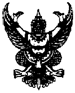 ส่วนราชการ  โรงเรียนสุรนารีวิทยา   อำเภอเมืองนครราชสีมา  จังหวัดนครราชสีมาที่………………………….  วันที่ ………..…  เดือน…………………………….……………… พ.ศ. ……………...........เรื่อง  รายงานผลการดำเนินกิจกรรม/งาน/โครงการ ประจำภาคเรียนที่ 1  ปีการศึกษา 2560  เรียน  ผู้อำนวยการโรงเรียนสุรนารีวิทยา   	ข้าพเจ้า ........................................................ สังกัด(กลุ่มสาระฯ/งาน) .............................................กลุ่มบริหาร .................................... ได้ดำเนินการจัดกิจกรรม/งาน/โครงการประจำปีการศึกษา 2560 ดังนี้    	โครงการที่..................  โครงการ........................................................................................... 			1.  กิจกรรม ........................................................................................................................      		2.  กิจกรรม ........................................................................................................................      		3.  กิจกรรม ........................................................................................................................      		4.  กิจกรรม ........................................................................................................................ 		5.  กิจกรรม ........................................................................................................................      			   		บัดนี้การดำเนินงานภาคเรียนที่ 1 ปีการศึกษา 2560  ได้เสร็จสิ้นลงแล้ว  จึงขอรายงานผลการดำเนินกิจกรรม/งาน/โครงการ ดังรายละเอียดตามแนบ        จึงเรียนมาเพื่อโปรดทราบ                ลงชื่อ                                                         ผู้รับผิดชอบโครงการ(…………………………………………………………………)…………./…………………../…………………ความเห็นของรองผู้อำนวยการกลุ่มบริหาร........................................................................................................................................................................................................................................................................................................................................................................ลงชื่อ..................................................(.....................................................)วันที่............เดือน.....................พ.ศ...........)ความเห็นของผู้อำนวยการโรงเรียน....................................................................................................................................................................................................................................................................................................................ลงชื่อ..................................................(นายโกศล  พงษ์พานิช)วันที่............เดือน.....................พ.ศ...........)แบบกำกับ ติดตาม และประเมินการปฏิบัติงานตามแผนงาน/โครงการ/กิจกรรม  ภาคเรียนที่ 1  ปีการศึกษา 2560   โรงเรียนสุรนารีวิทยา  จังหวัดนครราชสีมาชื่องาน/โครงการ..................................................................   กลุ่มบริหาร.................................................1.  จำนวนกิจกรรมในงาน/โครงการ ................................ กิจกรรม     สภาพดำเนินการกิจกรรม		เสร็จสิ้น		...........................	กิจกรรม	   คิดเป็นร้อยละ ....................... ของกิจกรรมทั้งหมดกำลังดำเนินการ 	...........................	กิจกรรม	   คิดเป็นร้อยละ ....................... ของกิจกรรมทั้งหมดยังไม่ได้ดำเนินการ	..........................	กิจกรรม	   คิดเป็นร้อยละ ....................... ของกิจกรรมทั้งหมด2.  ผลการดำเนินการ (อธิบายว่าดำเนินงานเป็นไปตามเป้าหมายตามตัวชี้วัดความสำเร็จ  มากน้อยอย่างไร)...........................................................................................................................................................................................................................................................................................................................................................................................................................................................................................................................................................................................................................................................................................................................................................................................................................................................................................................................................................................................................................................................................................................................................................................................................................................................................................................................................................................3.   ปัญหา/อุปสรรค....................................................................................................................................................................................................................................................................................................................................................................................................................................................................................................................................................................................................................................................................................................................................................................................4.  จุดแข็ง  .......................................................................................................................................................................................................................................................................................................................................................................................................................................................................................................................................................................................5.  จุดอ่อน .......................................................................................................................................................................................................................................................................................................................................................................................................................................................................................................................................................................................6. ระดับความพึงพอใจต่องาน/โครงการ/กิจกรรมที่ทำ      มากที่สุด		  มาก		  ปานกลาง		  น้อย		  น้อยที่สุดลงชื่อ                                           ผู้รับผิดชอบงาน/โครงการ                            (...........................................................)                                 หัวหน้ากลุ่มสาระฯ/หัวหน้างานตัวชี้วัดความสำเร็จระยะเวลาดำเนินการสภาพดำเนินการสภาพดำเนินการสภาพดำเนินการร้อยละของผลสำเร็จร้อยละของผลสำเร็จตัวชี้วัดความสำเร็จระยะเวลาดำเนินการเสร็จสิ้นกำลังดำเนินการยังไม่ดำเนินการเป้า หมายผลการปฏิบัติบรรลุเป้าหมายร้อยละ1. .................................................................................................................................................2. .................................................................................................................................................3. .................................................................................................................................................4. .................................................................................................................................................